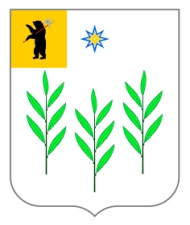 АДМИНИСТРАЦИЯИВНЯКОВСКОГО СЕЛЬСКОГО ПОСЕЛЕНИЯЯрославского муниципального районаЯрославской областиПОСТАНОВЛЕНИЕВ соответствии с решением Муниципального Совета Ивняковского сельского поселения Ярославского муниципального района Ярославской области от 23.10.2018 года № 156 «О внесении изменений дополнений в решение Муниципального Совета Ивняковского сельского поселения от 27 декабря 2017 года № 128 «О бюджете Ивняковского сельского поселения ЯМР ЯО  на 2018 год и на плановый период 2019 и 2020 годов» Администрации Ивняковского сельского поселенияПОСТАНОВЛЯЕТ:Внести изменения в муниципальную программу «Эффективная власть в Ивняковском сельском поселении», утвержденную постановлением Администрации Ивняковского сельского поселения от 19.10.2017 года № 166 согласно приложению.Контроль за исполнением постановления возложить на заместителя Главы Ивняковского сельского поселения Антонову Н. В.Опубликовать настоящее постановление в газете «Ярославский агрокурьер», а также разместить на официальном сайте Администрации Ивняковского сельского поселения в сети Интернет.Постановление вступает в силу с момента подписания.Глава Ивняковского сельского поселения			И.И. ЦуренковаПАСПОРТ                              Муниципальной программы«Эффективная власть в Ивняковском сельском поселении»2. Характеристика состояния, основные показатели и перспективы их развития.          В состав муниципального имущества Ивняковского сельского поселения Ярославского муниципального района входит имущество, переданное из «Казны» Ярославского муниципального района. Ивняковское сельское поселение на протяжении последних участвует в различных федеральных и региональных программах по переселению граждан, чтобы достичь целей создания условий для приведения жилищного фонда Ивняковского сельского поселения в соответствие со стандартами качества, обеспечивающими комфортные и безопасные условия проживания граждан, необходимо проводить оценочные работы о состоянии жилищного фонда, чтобы признать его пригодным или не пригодным для проживания граждан. Кроме того оценочная стоимость имущества влияет на состояние доходной части бюджета поселения в части поступлений неналоговых доходов от сдачи муниципального имущества в аренду.         Задача по уличному освещению включает в себя комплекс мероприятий, направленных на достижение целей по улучшению качества уличного освещения населенных пунктов Ивняковского сельского поселения и обеспечения уличным освещением, проблемных в этой сфере, населенных пунктов поселения.          Комплексное благоустройство территории муниципального образования представляет собой комплекс мероприятий, направленных на создание благоприятных, здоровых и культурных условий жизни, трудовой деятельности и досуга населения в границах Ивняковского сельского поселения, осуществляемых органами местного самоуправления, физическими и юридическими лицами. Проведение работ по благоустройству осуществляется широким кругом лиц. Необходимость благоустройства территорий, в том числе комплексного, продиктовано на сегодняшний день необходимостью проживания людей в более комфортных условиях. В связи с назревшими проблемами в сфере благоустройства необходимо изменить систему благоустроительных работ. К решению проблем благоустройства поселения необходим целевой подход , так как без стройной комплексной системы благоустройства муниципального образования невозможно добиться значимых результатов в обеспечении комфортных условий для деятельности и отдыха жителей поселения. Определение перспектив благоустройства поселения позволит добиться  сосредоточения средств на решение поставленных задач. Проблема благоустройства является одной из приоритетных, требующей систематического внимания и эффективного решения. Разработка и реализация муниципальной программы позволит улучшить внешний облик поселения, повысить уровень благоустройства и санитарного состояния территории поселения, комфортного проживания жителей поселения. Цели и задачи программыЦелями программы являются:- Повышение эффективности управления муниципальной собственностью;- Обеспечение качественными коммунальными услугами население Ивняковского сельского поселения;- строительству и реконструкции систем наружного освещения улиц населенных пунктов;- Совершенствование системы комплексного благоустройства Ивняковского сельского поселения, повышение уровня внешнего благоустройства и санитарного содержания населенных пунктов Ивняковского сельского поселения, совершенствование эстетического вида Ивняковского сельского поселения, создание гармоничной архитектурно-ландшафтной среды- Активизации работ по благоустройству территории поселения в границах населенных пунктов, -Повышение общего  уровня благоустройства поселения.- Повышение эффективности и результативности муниципальной службы в Ивняковском сельском поселении на основе комплексного и системного планирования развития муниципальной службы в соответствии с целями и задачами социально-экономического развития поселения.Задачи программы:Организация содержания жилищного фонда;Организация бесперебойной работы систем жизнеобеспечения и обеспечение населения коммунальными услугамиОрганизация бесперебойной работы уличного освещенияОрганизация благоустройства территории поселенияОбеспечение деятельности учреждения по благоустройству и развитию поселенияСоздание условий для реализации программы «Эффективная власть в Ивняковском сельском поселении»Актуализация документов, регламентирующих деятельность муниципальных служащих.Обеспечение открытости муниципальной службы, доступности информации о муниципальной службе и деятельности муниципальных служащих, повышение престижа муниципальной службы.Профессиональное развитие муниципальных служащих.Формирование и использование кадрового резерва муниципальной службы.Внедрение механизмов противодействия коррупции, предупреждения и урегулирования конфликта интересов на муниципальной службе.Оценка эффективности МЦП, рисков ее реализацииПрогнозируемые конечные результаты реализации Программы предусматривают повышение уровня благоустройства населенного пункта поселения, улучшение санитарного содержания территорий, экологической безопасности населенных пунктов.В результате реализации программы ожидается создание условий, обеспечивающих комфортные условия для работы и отдыха населения на территории Ивняковского сельского поселения.Будет скоординирована деятельность учреждений, обеспечивающих благоустройство населенных пунктов.Эффективность программы оценивается по следующим показателям:- уровень благоустроенности муниципального образования (обеспеченность поселения зелеными насаждениями, детскими игровыми и спортивными площадками);- уровень санитарного состояния муниципального образования (обеспеченность контейнерными площадками, отсутствие несанкционированных свалок мусора).Реализация программы приведет к:-улучшению внешнего вида территории Ивняковского сельского поселения- повышению комфортности придомовых территорий и парковых зон поселения.-улучшение экологической обстановки и создание среды, комфортной для проживания жителей поселения;           - совершенствование эстетического состояния территории поселения;          - увеличение площади благоустроенных зелёных насаждений в поселении;          - создание зелёных зон для отдыха горожан;          - снижение случаев травматизма среди населения;          - предотвращение сокращения зелёных насаждений;Результативность исполнения (Rпр) Программы рассчитывается по формуле:                Rпр  = ∑ Ki    xi тек     x 100%,                           Xiплан 	Где:Ki – весовой коэффициент приоритетности показателя;Xi – значение показателя на текущую дату;Xi – плановое значение показателя.Оценка результативности исполнения Программы производится по следующим критериям:- низкая результативность ( Rпр< 85процентов);- средняя результативность 85 процентов ≤ Rпр<95процентов);- высокая результативность (Rпр ≥ 95 процентов);Эффективность исполнения Программы  (Епр) рассчитывается по формуле:	Rпр Епр =      ___________________	Fфакт/ FпланГде:F факт – сумма финансирования на текущую дату;Fплан – плановая сумма финансирования по Программе.Оценка эффективности исполнения Программы производится по следующим критериям:- низкоэффективное исполнение (Епр < 90процентов);- эффективное исполнение (90 процентов ≤ Eпр< 100 процентов);- высокоэффективное исполнение (Епр ≥ 100процентов).Основные сведения о подпрограммах, Входящих в муниципальную программуот 01.10.2019 годаО внесении изменений в постановление Администрации Ивняковского СП ЯМР ЯО от 19.10.2017 года № 166 «Об утверждении Муниципальной программы Ивняковского сельского поселения «Эффективная власть Ивняковском сельском поселении»                               № 178/1Приложение к постановлению Администрации Ивняковского сельского поселения от 01.10.2019 года № 178/1Наименование муниципальной программыМуниципальная программа «Эффективная власть в Ивняковском сельском поселении» (далее Программа)Основание разработки Программы- Федеральный закон от 06.10.2003 г. № 131-ФЗ «Об общих принципах организации  местного самоуправления в Российской Федерации»;- Устав Ивняковского сельского поселения;-Указ Президента РФ от 21.08.2012 № 1199 «Об оценке эффективности, деятельности органов исполнительной власти субъектов РФ»-Закон Ярославской области от 27 июня 2007 г. № 46-з « О муниципальной службе в Ярославской области»Цели Программы- Повышение эффективности управления муниципальной собственностью;- Обеспечение качественными коммунальными услугами население Ивняковского сельского поселения;- строительству и реконструкции систем наружного освещения улиц населенных пунктов;- Совершенствование системы комплексного благоустройства Ивняковского сельского поселения, повышение уровня внешнего благоустройства и санитарного содержания населенных пунктов Ивняковского сельского поселения, совершенствование эстетического вида Ивняковского сельского поселения, создание гармоничной архитектурно-ландшафтной среды- Активизации работ по благоустройству территории поселения в границах населенных пунктов, -Повышение общего  уровня благоустройства поселения.- Повышение эффективности и результативности муниципальной службы в Ивняковском сельском поселении на основе комплексного и системного планирования развития муниципальной службы в соответствии с целями и задачами социально-экономического развития поселения.Задачи программыОрганизация содержания жилищного фонда;Организация бесперебойной работы систем жизнеобеспечения и обеспечение населения коммунальными услугамиОрганизация бесперебойной работы уличного освещенияОрганизация благоустройства территории поселенияОбеспечение деятельности учреждения по благоустройству и развитию поселенияСоздание условий для реализации программы «Эффективная власть в Ивняковском сельском поселении»Актуализация документов, регламентирующих деятельность муниципальных служащих.Обеспечение открытости муниципальной службы, доступности информации о муниципальной службе и деятельности муниципальных служащих, повышение престижа муниципальной службы.Профессиональное развитие муниципальных служащих.Формирование и использование кадрового резерва муниципальной службы.Внедрение механизмов противодействия коррупции, предупреждения и урегулирования конфликта интересов на муниципальной службе.Координаторы программыЗаместитель Главы Ивняковского сельского поселения Антонова Н. В.Заместитель Главы Ивняковского сельского поселения Науменко Л.С.Ведущий специалист Администрации Ивняковского сельского поселения Верхова И.А.Муниципальный заказчик программыАдминистрация Ивняковского сельского поселения Ярославского муниципального района Ярославской областиСроки реализации программы2018-2020 гПеречень целевых программ«Развитие муниципальной службы в Ивняковском сельском поселении»«Эффективная власть в Ивняковском сельском поселении»Источники финансирования программыОбъем финансовых средств  бюджета поселения, направляемых на реализацию задач Программы, тыс.руб.Планируемые  результаты реализации программыОрганизация содержания жилищного фонда:- Реализация мероприятий по проведению капитальных ремонтов многоквартирных домов на территории Ивняковского сельского поселения;- Оценка недвижимости, признание прав и регулирование отношений по государственной и муниципальной собственности;- Мероприятия в области жилищного хозяйства.Организация бесперебойной работы систем жизнеобеспечения и обеспечение       населения коммунальными услугами:- Мероприятия в области коммунального хозяйства;Вывоз ЖБО.Организация бесперебойной работы уличного освещения:- Создание благоприятных и комфортных условий для проживания и отдыха населения Ивняковского сельского поселения;- Доведение уровня освещенности улиц, проездов, внутриквартальных дорогпешеходных дорожек до 100%.Озеленение территории поселения:- Создание благоприятных условий для проживания и отдыха населения Ивняковского сельского поселения;- Улучшение санитарного и экологического состояния поселения;- Создание комплексного озеленения на территории Ивняковского сельского поселения.      5.  Организация благоустройства территории поселения           Прочие мероприятия по благоустройству поселения            - Достижение целей по приведению улиц и дворов в состояние, соответствующее                современным требованиям и стандартам;Развитие благоустройства территории сельского поселения.      6. Создание условий для реализации программы «Эффективная власть в Ивняковском сельском поселении»       7    Повышение эффективности и результативности муниципальной службы в Ивняковском сельском поселении на основе комплексного и системного планирования развития муниципальной службы в соответствии с целями и задачами социально-экономического развития поселения.Перечень целевых программ, входящих в состав муниципальной программыМЦП "Развитие муниципальной службы в Ивняковском сельском поселении"МЦП «Эффективная власть в Ивняковском сельском поселении"Наименование подпрограммы«Развитие муниципальной службы в Ивняковском сельском поселении» в новой редакцииСрок реализации2018-2020 годыОтветственный исполнительАдминистрация Ивняковского сельского поселения Ярославского муниципального районаЦельПовышение эффективности и результативности муниципальной службы в Ивняковском сельском поселении на основе комплексного и системного планирования развития муниципальной службы в соответствии с целями и задачами социально-экономического развития поселенияЗадачи Актуализация документов, регламентирующих деятельность муниципальных служащих.Обеспечение открытости муниципальной службы, доступности информации о муниципальной службе и деятельности муниципальных служащих, повышение престижа муниципальной службы.Профессиональное развитие муниципальных служащих.Формирование и использование кадрового резерва муниципальной службы.Внедрение механизмов противодействия коррупции, предупреждения и урегулирования конфликта интересов на муниципальной службе.Целевые показатели Доля специалистов, работающих в администрации, прошедших обучение и курсы повышения квалификацииНормативный правовой акт, утвердивший подпрограммуПостановление Администрации Ивняковского сельского поселения № 167 от 19 октября 2017 годаЭлектронный адрес размещения подпрограммы в информационно-телекоммуникационной сети «Интернет»http://ивняковское-адм.рф/Наименование подпрограммы«Эффективная власть в Ивняковском сельском поселении» в новой редакцииСрок реализации2018-2020 годыОтветственный исполнительМУ «КЦРП»Цель - Повышение эффективности управления муниципальной собственностью;- Обеспечение качественными коммунальными услугами население Ивняковского сельского поселения;- строительству и реконструкции систем наружного освещения улиц населенных пунктов;- Совершенствование системы комплексного благоустройства Ивняковского сельского поселения, повышение уровня внешнего благоустройства и санитарного содержания населенных пунктов Ивняковского сельского поселения, совершенствование эстетического вида Ивняковского сельского поселения, создание гармоничной архитектурно-ландшафтной среды- Активизации работ по благоустройству территории поселения в границах населенных пунктов, -Повышение общего  уровня благоустройства поселения.ЗадачиОрганизация содержания жилищного фонда;Организация бесперебойной работы систем жизнеобеспечения и обеспечение населения коммунальными услугами;Организация бесперебойной работы уличного освещения;Организация благоустройства территории поселения;Обеспечение деятельности учреждения по благоустройству и развитию поселения;6. Создание условий для реализации программы «Эффективная власть     в Ивняковском сельском поселении».Целевые индикаторы и показатели- поддержание линий уличного освещения в исправном состоянии;- замена светильников уличного освещения на энергоэффективные;- уборка несанкционированных свалок с последующим вывозом и утилизацией мусора.- спил деревьев, угрожающих жизни людей и способных нанести вред системам жизнеобеспечения ЖКХ поселения с последующей утилизацией порубочного материала;- установка и обустройство детских игровых комплексов;- скашивание территории.Нормативный правовой акт, утвердивший подпрограммуПостановление Администрации Ивняковского сельского поселения № 168 от 19 октября 2017 годаЭлектронный адрес размещения подпрограммы в информационно-телекоммуникационной сети «Интернет»http://ивняковское-адм.рф/